ПРОЄКТ № 1321 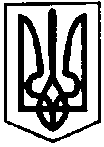 ПЕРВОЗВАНІВСЬКА СІЛЬСЬКА РАДАКРОПИВНИЦЬКОГО РАЙОНУ  КІРОВОГРАДСЬКОЇ ОБЛАСТІ___________ СЕСІЯ ВОСЬМОГО  СКЛИКАННЯРІШЕННЯвід  «__» __________ 20__ року                                                                              №с. ПервозванівкаПро відмову у наданні дозволу на виготовленняпроекту землеустрою щодо відведення земельної ділянкиу власність орієнтовною площею -2,0000 га для ведення особистого селянського господарства гр. Карєвій Марині ВолодимирівніРозглянувши заяву гр. Карєвої Марини Володимирівни про надання дозволу на виготовлення проекту землеустрою щодо відведення земельної ділянки у власність, орієнтовною площею – 2,0000 га для ведення особистого селянського господарства на території Первозванівської сільської ради, керуючись  ст. 26 Закону України «Про місцеве самоврядування в Україні», ст. 12, 118,122 Земельного кодексу України, ст. 50 Закону України «Про землеустрій», сільська радаВИРІШИЛА:1.Відмовити гр. Карєвій Марині Володимирівні у наданні дозволу на виготовлення проекту землеустрою щодо відведення земельної ділянки у власність, орієнтовною площею – 2,0000 га для ведення особистого селянського господарства на території Первозванівської сільської ради в зв’язку з тим що земельна ділянка перебуває в приватній власності згідно Державного акту 2. Контроль за виконанням даного рішення покласти на постійну комісію з питань бюджету, фінансів, соціально-економічного розвитку, інвестиційної політики, законності, діяльності ради, депутатської етики, регуляторної політики, регламенту, регулювання земельних відносин, містобудування, комунальної власності, промисловості, будівництва, транспорту, енергетики, зв’язку, сфери послуг та житлово-комунального господарства.Сільський голова                                                               Прасковія МУДРАК ПРОЄКТ № 1322ПЕРВОЗВАНІВСЬКА СІЛЬСЬКА РАДАКРОПИВНИЦЬКОГО РАЙОНУ  КІРОВОГРАДСЬКОЇ ОБЛАСТІ___________ СЕСІЯ ВОСЬМОГО  СКЛИКАННЯРІШЕННЯвід  «__» __________ 20__ року                                                                              №с. ПервозванівкаПро відмову у наданні дозволу на виготовленняпроекту землеустрою щодо відведення земельної ділянкиу власність орієнтовною площею -2,0000 га для ведення особистого селянського господарства гр. Параскеві Ганні ЄвгеніївніРозглянувши заяву гр. Параскеви Ганни Євгеніївни  про надання дозволу на виготовлення проекту землеустрою щодо відведення земельної ділянки у власність, орієнтовною площею – 2,0000 га для ведення особистого селянського господарства на території Первозванівської сільської ради, керуючись  ст. 26 Закону України «Про місцеве самоврядування в Україні», ст. 12, 118,122 Земельного кодексу України, ст. 50 Закону України «Про землеустрій», сільська радаВИРІШИЛА:1.Відмовити гр. Параскеві Ганні Євгеніївні у наданні дозволу на виготовлення проекту землеустрою щодо відведення земельної ділянки у власність, орієнтовною площею – 2,0000 га для ведення особистого селянського господарства на території Первозванівської сільської ради в зв’язку з тим що земельна ділянка перебуває в приватній власності згідно Державного акту 2. Контроль за виконанням даного рішення покласти на постійну комісію з питань бюджету, фінансів, соціально-економічного розвитку, інвестиційної політики, законності, діяльності ради, депутатської етики, регуляторної політики, регламенту, регулювання земельних відносин, містобудування, комунальної власності, промисловості, будівництва, транспорту, енергетики, зв’язку, сфери послуг та житлово-комунального господарства.Сільський голова                                                               Прасковія МУДРАК ПРОЄКТ № 1323 ПЕРВОЗВАНІВСЬКА СІЛЬСЬКА РАДАКРОПИВНИЦЬКОГО РАЙОНУ  КІРОВОГРАДСЬКОЇ ОБЛАСТІ___________ СЕСІЯ ВОСЬМОГО  СКЛИКАННЯРІШЕННЯвід  «__» __________ 20__ року                                                                              №с. ПервозванівкаПро відмову у наданні дозволу на виготовленняпроекту землеустрою щодо відведення земельної ділянкиу власність орієнтовною площею -2,0000 га для ведення особистого селянського господарства гр. Ференчик Михайлу ОлександровичуРозглянувши заяву гр. Ференчик Михайла Олександровича про надання дозволу на виготовлення проекту землеустрою щодо відведення земельної ділянки у власність, орієнтовною площею – 2,0000 га для ведення особистого селянського господарства на території Первозванівської сільської ради, керуючись  ст. 26 Закону України «Про місцеве самоврядування в Україні», ст. 12, 118,122 Земельного кодексу України, ст. 50 Закону України «Про землеустрій», сільська радаВИРІШИЛА:1.Відмовити гр. Ференчик Михайлу Олександровичу у наданні дозволу на виготовлення проекту землеустрою щодо відведення земельної ділянки у власність, орієнтовною площею – 2,0000 га для ведення особистого селянського господарства на території Первозванівської сільської ради в зв’язку з тим що земельна ділянка перебуває в приватній власності згідно Державного акту 2. Контроль за виконанням даного рішення покласти на постійну комісію з питань бюджету, фінансів, соціально-економічного розвитку, інвестиційної політики, законності, діяльності ради, депутатської етики, регуляторної політики, регламенту, регулювання земельних відносин, містобудування, комунальної власності, промисловості, будівництва, транспорту, енергетики, зв’язку, сфери послуг та житлово-комунального господарства.Сільський голова                                                               Прасковія МУДРАК ПРОЄКТ № 1324 ПЕРВОЗВАНІВСЬКА СІЛЬСЬКА РАДАКРОПИВНИЦЬКОГО РАЙОНУ  КІРОВОГРАДСЬКОЇ ОБЛАСТІ___________ СЕСІЯ ВОСЬМОГО  СКЛИКАННЯРІШЕННЯвід  «__» __________ 20__ року                                                                              №с. ПервозванівкаПро відмову у наданні дозволу на виготовленняпроекту землеустрою щодо відведення земельної ділянкиу власність орієнтовною площею -2,0000 га для ведення особистого селянського господарства гр. Карєву Володимиру ВолодимировичуРозглянувши заяву гр. Карєва Володимира Володимировича про надання дозволу на виготовлення проекту землеустрою щодо відведення земельної ділянки у власність, орієнтовною площею – 2,0000 га для ведення особистого селянського господарства на території Первозванівської сільської ради, керуючись  ст. 26 Закону України «Про місцеве самоврядування в Україні», ст. 12, 118,122 Земельного кодексу України, ст. 50 Закону України «Про землеустрій», сільська радаВИРІШИЛА:1.Відмовити гр. Карєву  Володимиру Володимировичу у наданні дозволу на виготовлення проекту землеустрою щодо відведення земельної ділянки у власність, орієнтовною площею – 2,0000 га для ведення особистого селянського господарства на території Первозванівської сільської ради в зв’язку з тим що земельна ділянка перебуває в приватній власності згідно Державного акту 2. Контроль за виконанням даного рішення покласти на постійну комісію з питань бюджету, фінансів, соціально-економічного розвитку, інвестиційної політики, законності, діяльності ради, депутатської етики, регуляторної політики, регламенту, регулювання земельних відносин, містобудування, комунальної власності, промисловості, будівництва, транспорту, енергетики, зв’язку, сфери послуг та житлово-комунального господарства.Сільський голова                                                               Прасковія МУДРАКПРОЄКТ № 1325 ПЕРВОЗВАНІВСЬКА СІЛЬСЬКА РАДАКРОПИВНИЦЬКОГО РАЙОНУ  КІРОВОГРАДСЬКОЇ ОБЛАСТІ___________ СЕСІЯ ВОСЬМОГО  СКЛИКАННЯРІШЕННЯвід  «__» __________ 20__ року                                                                              №с. ПервозванівкаПро відмову у наданні дозволу на виготовленняпроекту землеустрою щодо відведення земельної ділянкиу власність орієнтовною площею -2,0000 га для ведення особистого селянського господарства гр. Яхонтову Миколі ОлександровичуРозглянувши заяву гр. Яхонтова Миколи Олександровича про надання дозволу на виготовлення проекту землеустрою щодо відведення земельної ділянки у власність, орієнтовною площею – 2,0000 га для ведення особистого селянського господарства на території Первозванівської сільської ради, керуючись  ст. 26 Закону України «Про місцеве самоврядування в Україні», ст. 12, 118,122 Земельного кодексу України, ст. 50 Закону України «Про землеустрій», сільська радаВИРІШИЛА:1.Відмовити гр. Яхонтову Миколі Олександровичу у наданні дозволу на виготовлення проекту землеустрою щодо відведення земельної ділянки у власність, орієнтовною площею – 2,0000 га для ведення особистого селянського господарства на території Первозванівської сільської ради в зв’язку з тим що земельна ділянка перебуває в приватній власності згідно Державного акту 2. Контроль за виконанням даного рішення покласти на постійну комісію з питань бюджету, фінансів, соціально-економічного розвитку, інвестиційної політики, законності, діяльності ради, депутатської етики, регуляторної політики, регламенту, регулювання земельних відносин, містобудування, комунальної власності, промисловості, будівництва, транспорту, енергетики, зв’язку, сфери послуг та житлово-комунального господарства.Сільський голова                                                               Прасковія МУДРАК